           Администрация 						сельского поселения  Васильевка 		           муниципального района Безенчукский		          Самарской области					 Центральная ул., 50, с. Васильевка, 446235				 тел.:(846) 49-3-86                 факс: 49-3-16e-mail: adm.vasiljewka@yandex.ru						     ОКПО 79170685, ОГРН 1056362024806ИНН 6362012495, КПП 636201001ПОСТАНОВЛЕНИЕот  22.10.2019 г. №54В соответствии с Федеральными законами от 21 декабря 1994 года  № 69-ФЗ "О пожарной безопасности", от 06 октября 2003 года № 131-ФЗ и в целях определения форм участия граждан в обеспечении первичных мер пожарной безопасности на территории сельского поселения Васильевка                                                 ПОСТАНОВЛЯЮ:  1.   Утвердить формы участия граждан в обеспечении первичных мер пожарной безопасности на территории сельского  поселения Васильевка,  согласно Приложению  № 1.  2.  Закрепить противопожарный инвентарь в сельском поселении Васильевка муниципального района Безенчукский, согласно Приложению  № 2.  3.   Опубликовать настоящее постановление в газете «Вестник сельского поселения Васильевка» и разместить на официальном сайте  сельского поселения Васильевка в сети Интернет.  4.   Контроль за выполнением настоящего Постановления оставляю за собой.Глава  сельского поселения Васильевка муниципального района Безенчукский   		                             Т.А.Баннова Исп.О.Ф.ГоловановаТел. 49-316       Приложение № 1к Постановлению Администрациисельского поселения Васильевкаот 22.10.2019 г.  №54ФОРМЫучастия граждан в обеспечении первичных мер пожарной безопасности на территории сельского поселения Васильевка1. Формами участия граждан в обеспечении первичных мер пожарной безопасности на территории сельского  поселения Васильевка на работе и в быту являются:соблюдение требований пожарной безопасности;иметь в помещениях и строениях, находящихся в их собственности (пользовании), первичные средства тушения пожаров и противопожарный инвентарь;при обнаружении пожаров немедленно уведомлять о них пожарную охрану;до прибытия пожарной охраны принимать посильные меры по спасению людей, имущества и тушению пожаров;оказывать содействие пожарной охране при тушении пожаров;выполнять предписания, постановления и иные законные требования должностных лиц государственного пожарного надзора;предоставлять в порядке, установленном законодательством Российской Федерации, возможность должностным лицам государственного пожарного надзора проводить обследования и проверки, принадлежащих им производственных, хозяйственных, жилых и иных помещений и строений в целях контроля за соблюдением требований пожарной безопасности и пресечения их нарушений;обеспечение собственниками индивидуальных жилых домов наличия на участках емкости (бочки) с водой или огнетушителя;в период действия особого противопожарного режима: участвовать в локализации пожаров вне границ населенных пунктов, запрет на посещение лесов, принятие дополнительных мер, препятствующих распространению лесных и иных пожаров вне границ населенных пунктов на земли населенных пунктов (увеличение противопожарных разрывов по границам населенных пунктов, создание противопожарных минерализованных полос и подобные меры), введение запрета на разведение костров, проведение пожароопасных работ на определенных участках, на топку печей, кухонных очагов и котельных установок и патрулирование территорий;оказание помощи органам местного самоуправления в проведении противопожарной пропаганды;2. Администрация поселения обеспечивает соблюдение прав и законных интересов граждан, участвующих в обеспечении первичных мер пожарной безопасности, предусматривает систему мер правовой и социальной защиты   и оказывает поддержку при осуществлении ими своей деятельности в соответствии с законодательством Российской Федерации, законодательством Самарской  области и муниципальными правовыми актами.   Приложение 2 к Постановлению Администрациисельского поселения Васильевкаот 22.10.2019 г.  №54«Об определении форм участияграждан в обеспечении первичныхмер пожарной безопасности»№ п/п Наименование улицы, № дома Противопожарный инвентарь, количество ФИО ответственного гражданина ФИО ответственного гражданина Подпись с. Васильевка с. Васильевка с. Васильевка с. Васильевка с. Васильевка с. Васильевка 1ул. Центральная, № 1-10Ведро/1,Багор/1, Лопата/1, Топор/1Ведро/1,Багор/1, Лопата/1, Топор/1Растышков С.В. п/п2ул. Центральная, № 11-20Ведро/1,Багор/1, Лопата/1, Топор/1Ведро/1,Багор/1, Лопата/1, Топор/1Вдовенко В.В. п/п3ул. Центральная, № 21-30Ведро/1,Багор/1, Лопата/1, Топор/1Ведро/1,Багор/1, Лопата/1, Топор/1Тяпкин А.В. п/п4ул. Центральная, № 31-40Ведро/1,Багор/1, Лопата/1, Топор/1Ведро/1,Багор/1, Лопата/1, Топор/1Голованов Н.В. п/п5ул. Центральная, № 41-50Ведро/1,Багор/1, Лопата/1, Топор/1Ведро/1,Багор/1, Лопата/1, Топор/1Шерстнев С.В. п/п6ул. Центральная, № 51-60Ведро/1,Багор/1, Лопата/1, Топор/1Ведро/1,Багор/1, Лопата/1, Топор/1Джалалетдинов Р.И. п/п7ул. Центральная, № 61-70Ведро/1,Багор/1, Лопата/1, Топор/1Ведро/1,Багор/1, Лопата/1, Топор/1Киселев А.В. п/п8ул. Центральная, № 71-80Ведро/1,Багор/1, Лопата/1, Топор/1Ведро/1,Багор/1, Лопата/1, Топор/1Коновалов С.С. п/п9ул. Центральная, № 81-90Ведро/1,Багор/1, Лопата/1, Топор/1Ведро/1,Багор/1, Лопата/1, Топор/1Ноговицын Н.А. п/п10ул. Центральная, № 92-100Ведро/1,Багор/1, Лопата/1, Топор/1Ведро/1,Багор/1, Лопата/1, Топор/1Коновалов С.Е. п/п11ул. Школьная, № 2-10Ведро/1,Багор/1, Лопата/1, Топор/1Ведро/1,Багор/1, Лопата/1, Топор/1Вдовенко С.В. п/п12ул. Школьная, № 11-20Ведро/1,Багор/1, Лопата/1, Топор/1Ведро/1,Багор/1, Лопата/1, Топор/1Шешунов Д.Ю.п/п13ул. Школьная, № 21-30Ведро/1,Багор/1, Лопата/1, Топор/1Ведро/1,Багор/1, Лопата/1, Топор/1Качан П.Г. п/п14ул. Школьная, № 31-40Ведро/1,Багор/1, Лопата/1, Топор/1Ведро/1,Багор/1, Лопата/1, Топор/1Сабанов А.Ю. п/п15ул. Школьная, № 41-50Ведро/1,Багор/1, Лопата/1, Топор/1Ведро/1,Багор/1, Лопата/1, Топор/1Шешунов С.П.п/п16ул. Школьная, № 51-60Ведро/1,Багор/1, Лопата/1, Топор/1Ведро/1,Багор/1, Лопата/1, Топор/1Ганин В.П.п/п17ул. Школьная, № 62-70Ведро/1,Багор/1, Лопата/1, Топор/1Ведро/1,Багор/1, Лопата/1, Топор/1Крыгин А.О. п/п18ул. Полевая, № 1-10Ведро/1,Багор/1, Лопата/1, Топор/1Ведро/1,Багор/1, Лопата/1, Топор/1Волков Н.С. п/п19ул. Полевая, № 11-20Ведро/1,Багор/1, Лопата/1, Топор/1Ведро/1,Багор/1, Лопата/1, Топор/1Пименов И.В.п/п20ул. Полевая, № 21-30Ведро/1,Багор/1, Лопата/1, Топор/1Ведро/1,Багор/1, Лопата/1, Топор/1Шешунов А.А. п/п21ул. Полевая, № 31-42Ведро/1,Багор/1, Лопата/1, Топор/1Ведро/1,Багор/1, Лопата/1, Топор/1Семин Ю.Е. п/п22ул. Молодежная, № 5-12Ведро/1,Багор/1, Лопата/1, Топор/1Ведро/1,Багор/1, Лопата/1, Топор/1Давыдов А.М. п/п23ул. Молодежная, № 13-30Ведро/1,Багор/1, Лопата/1, Топор/1Ведро/1,Багор/1, Лопата/1, Топор/1Икорников М.П.п/п24ул. Вокзальная, № 1-10Ведро/1,Багор/1, Лопата/1, Топор/1Ведро/1,Багор/1, Лопата/1, Топор/1Первушкин В.П. п/п25ул. Вокзальная, № 11-20Ведро/1,Багор/1, Лопата/1, Топор/1Ведро/1,Багор/1, Лопата/1, Топор/1Шевченко Д.С.п/п26ул. Вокзальная, № 21-30Ведро/1,Багор/1, Лопата/1, Топор/1Ведро/1,Багор/1, Лопата/1, Топор/1Крицкий Б.В. п/п27ул. Вокзальная, № 31-58Ведро/1,Багор/1, Лопата/1, Топор/1Ведро/1,Багор/1, Лопата/1, Топор/1Мукменов М. п/п28ул. Набережная, № 1-10Ведро/1,Багор/1, Лопата/1, Топор/1Ведро/1,Багор/1, Лопата/1, Топор/1Лещуков Н.В. п/п29ул. Набережная, № 11-20Ведро/1,Багор/1, Лопата/1, Топор/1Ведро/1,Багор/1, Лопата/1, Топор/1Севостьянов А.С. п/п30ул. Набережная, № 21-30Ведро/1,Багор/1, Лопата/1, Топор/1Ведро/1,Багор/1, Лопата/1, Топор/1Воргодяев А.Н. п/п31ул. Набережная, № 31-40Ведро/1,Багор/1, Лопата/1, Топор/1Ведро/1,Багор/1, Лопата/1, Топор/1Филиппов В.М. п/п32ул. Набережная, № 41-50Ведро/1,Багор/1, Лопата/1, Топор/1Ведро/1,Багор/1, Лопата/1, Топор/1Карясов А.В. п/п33ул. Набережная, № 51-60Ведро/1,Багор/1, Лопата/1, Топор/1Ведро/1,Багор/1, Лопата/1, Топор/1Болдов А.Н. п/п34ул. Набережная, № 61-70Ведро/1,Багор/1, Лопата/1, Топор/1Ведро/1,Багор/1, Лопата/1, Топор/1Голованов А.В. п/п35ул. Набережная, № 71-80Ведро/1,Багор/1, Лопата/1, Топор/1Ведро/1,Багор/1, Лопата/1, Топор/1Маринин А.Н. п/п36ул. Набережная, № 81-90Ведро/1,Багор/1, Лопата/1, Топор/1Ведро/1,Багор/1, Лопата/1, Топор/1Голубенко О.А. п/п37ул. Набережная, № 91-99Ведро/1,Багор/1, Лопата/1, Топор/1Ведро/1,Багор/1, Лопата/1, Топор/1Хромов И.В.п/п38ул. Набережная, № 103-111Ведро/1,Багор/1, Лопата/1, Топор/1Ведро/1,Багор/1, Лопата/1, Топор/1Лаугин В.А.п/п39Ж/д р-д Башкирский Ведро/1,Багор/1, Лопата/1, Топор/1Ведро/1,Багор/1, Лопата/1, Топор/1Алиев Р.Р.п/п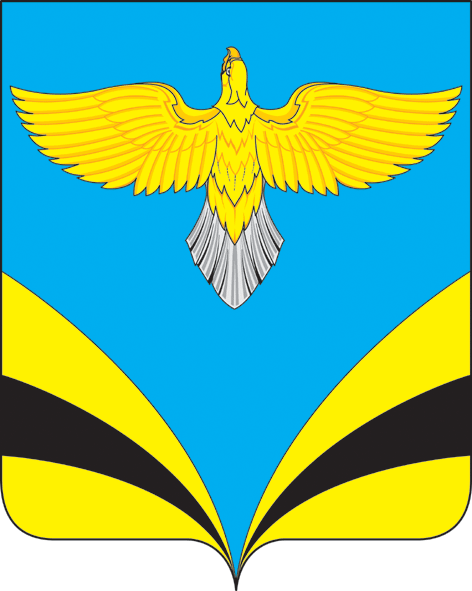 